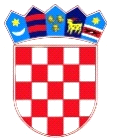 REPUBLIKA HRVATSKADUBROVAČKO-NERETVANSKA ŽUPANIJAOPĆINA TRPANJOPĆINSKO VIJEĆEKLASA: 021-05/18-01/01URBROJ: 2117/07-05/01-19-5Trpanj 15. listopada 2019. Na temelju članka  90. Poslovnika Općinskog vijeća Općine Trpanj (Službeni glasnik Dubrovačko-neretvanske županije br. 6/13, 14/13, 7/18 i 11/19-pročišćeni tekst),  sazivam 17. sjednicu Općinskog vijeća za dan                                                 25 . listopada 2019. godine (petak )				                  u  15.00 sati                                                       u vijećnici Općine Trpanj Predlažem slijedeći:		          D N E V N I    R E DAktualni satUsvajanje zapisnika s 15. i 16. sjednice VijećaDonošenje izvještaja o izvršenju proračuna Općine Trpanj za razdoblje 01.01. – 30.06.2019.godineDonošenje Odluka o uvjetima i načinu držanja kućnih ljubimaca i načinu postupanja s napuštenim i izgubljenim životinjama te divljim životinjamaDonošenje odluke o procijenjenoj vrijednosti Projekta uređenja zapadnog dijela plaže „Luka“ u Trpanju	Predsjednik Općinskog vijeća	      Josip  Nesanović v.r.